Publicado en   el 13/08/2014 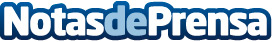 La variación anual del IPC en Canarias se sitúa en el -0,4% en julio de 2014Datos de contacto:Nota de prensa publicada en: https://www.notasdeprensa.es/la-variacion-anual-del-ipc-en-canarias-se Categorias: Canarias http://www.notasdeprensa.es